NÁRODNÍ ÚSTAV DUŠEVNÍHO ZDRAVÍ, státní příspěvková organizace IČO: 00023752se sídlem Topolová 748, 25067 Klecanyzastoupena PhDr. Petrem Winklerem, Ph.O., ředitelem dále jen „NUDZ" na straně jednéaKroměřížská nemocnice a.s.IČO: 276 60 532se sídlem Havlíčkova 660/69, 767 OJ Kroměřížzapsaná v obchodním rejstříku vedenému u Krajského soudu v Brně, oddíl B, vložka 4416 zastoupená MUDr. Jiřím Javorou a Ing. Svatavou Mazurkovou, členy představenstvaadresa zdravotnického zařízení. kde je prováděna studie:Havlíčkova 660/69, 767 01 Kroměříždále jen „Nemocnice" na straně druhé uzavřely níže uvedeného dne. měsíce a roku tutoSmlouvu  o spoluprácidle ustanovení§ 1746 odst. 2 a násl. zákona č. 89/2012 Sb„ občanský zákoník:PREAMBULEDuševní poruchy významně s111zuJ1 kvalitu života nemocného ve všech aspektech jeho ž.ivota. Du.ševní onemocnění v těhotenství a poporodním období mohou významně narušil fungování a kvalitu života celé rodiny. což se odráží i do vývoje dítěte. Duševní onemocnění u těhotné ženy je často diagnostikováno pozdě. což komplikuje léčbu. I přes závažnost této problematiky není zatím tématu duševního zdraví a pohody těhotné v České republice věnována dostatečná pozornost. Cílem studie specifikované dále ve smlouvě je snaha tuto situaci postupně měnit.PIÍ.EDMĚT SMLOUVY1.1 Předmětem této smlouvy je sjednání podmínek spolupráce smluvních stran na provádění screeningu perinatálních duševních obtíží a poskytnuti návazné péče či kontaktů na poskytovatele návazné péče (dále jen ,.Screening").li.  PROVEDENÍ SCREENINGUNUDZ má v úmyslu zajistit sběr dat vymezených v příloze č. 1 a č. 2 této smlouvy a jejich vyhodnoceni u Pacientek. kdy sběr těchto dat bude zajišťován prostřednictvím pracovníků Nemocnice, kteří za tímto účelem v souladu se specifikací Studie dle přílohy č. l této smlouvy Pacientkám předrtjí tablety obdržené dle odst. 2.2 této smlouvy za účelem vyplněni příslušných dotazníků vytvořených ze strany NUDZ a seznámí je se správným postupem pro vyplnění dotazníků dle instrukcí obdržených od NUDZ (tito pracovníci Nemocnice dále jen „Pracovníci").NUDZ se zavazuje bezplatně předat Nemocnici celkem 2 tablety. aby je Nemocnice následně zprostředkovala Pacientkám za účelem použití Pacientkami dle této smlouvy. a dále zajistit distribuci informačních materiálú,jcž rovněž poskytne NUDZ bezplatně v elektronické podobě.2.4. Nemocnice se zavazuje tablety dle odst. 2.2. tohoto článku smlouvy převzít a učinit veškerá opati"cní nezbytná k tomu, aby při manipulaci s tablety ze strany Nemocnice do doby jejich předání Pacientkám nedošlo k poškození či ztrátě těchto tabletů. v opačném případě odpovídá NUDZ za škodu tím vzniklou. Nemocnice však neodpovídá za škodu způsobenou Pacientkami. ani za běž.né opotřebení tabletů.Ill. CENA3.1. Smlurní strany sjednávají. že plnění této smlouvy je oboustranně bezplatné.DOBA PLNl NÍTato smlouva se sjednává na dobu neurčitou s tím, že o délce trvání Screeningu rozhodují oběstrany Smlouvy.V okamžiku. kdy NUDZ nebo Nemocnice rozhodne o ukončení provádění Screeningu dle této smlouvy. zavazuje se Nemocnice zajistit prostřednictvím Pracovníků vrácení tablet(, dle odst. 2.2. této smlouvy zpátky NUDZ, a to nejpozději do 7 dnů ode dne, kdy bude druhá strana o ukončení Screeningu písemně informována.UKONČENÍ SMLOUVYTato smlouva může být ukončena vzájemnou písemnou dohodou obou smluvních stran.NUDZ i Nemocnice jsou oprávněni tuto smlouvu jednostranně vypovědět kdykoliv v době jejího trvání i bez uvedené důvodu, a to s okamžitou účinností.Výpověď dle tohoto článku smlouvy je účinná okamžikem doručení jejího písemného vyhotovení druhé smluvní straně.PRÁVA DUŠEVNÍHO VLASTNICTVÍDojde-li na základě spolupráce smluvních stran dle této smlouvy ke vzniku jakýchkoliv nových předmětů chráněných právy duševního vlastnictví, je jejich výlučným vlastníkem NUDZ, neboť Nemocnice se na Screeningu jinak než zprostředkováním kontaktu mezi Pacientkami a NUDZ způsobem popsaným v této smlouvě nepodílí.Nemocnice souhlasí s tím, aby NUDZ využil data sesbíraná v rámci Screeningu k publikačním v)'.·stupům.NUDZ a Nemocnice souhlasí s tím, aby Nemocnice byla v případě publikačních výstupú uvedena jako subjekt, který svojí činností umož.nil realizaci studie, výhradně způsobem a v rozsahu předem písemně odsouhlaseným Nemocnicí. V případě zájmu Pracovníků na spolupráci na publikačních výstupech.je toto možné po předchozí písemné dohodě s NUDZ.Nemocnice i NUDZjsou oprávněny veřejně prezentovat svou spolupráci na Screeningu.KOMUNIKACE MEZI STRANAMI7. l Nevyplývá-li z písemného ujednání smluvních stran výslovně něco jiného, budou jakákoli právní jednání, oznámení. včetně případných výzev, či jiná sděleni  předpokládaná  podle této smlouvy  nebo v souvislosti s ní učiněna písemně. Přípustnou formou jejich doručování je osobní doručení, doručeni kurýrem, doporučený dopis doručený prostřednictvím držitele poštovní licence a zpráva poslaná elektronickou poštou řádně podepsaná způsobem stanoveným příslušnými právními předpisy. Za adresy pro doručování písemností se považují adresy smluvních stran uvedené v záhlaví této smlouvy. Změnu adresy pro doručování písemností je třeba vždy oznámit druhé straně bez zbytečného odkladu, a to písemně.Smluvní strany tímto dále sjednávají, že v případech, kdy bude komunikace mezi nimi probíhat e­ mailovou formou, budou jednotlivé e-mailové zprávy zasílány na e-mailové adresy smluvních stran uvedené v tomto článku smlouvy.Smluvní strany tímto dále sjednávají, ž.e e-mailová zpráva bude považována za doručenou. pakliže druhá smluvní strana její přijetí potvrdí, popř. na tuto zprávu odpoví stejnou formou do tří (3) dnů po jejím odeslání. V opačném případě je e-mailová zpráva považ.ována za nedoručenou a odesílající'.Jsmluvní strana je povinna bez zbytečného odkladu zaslat druhé smluvní straně na vlastní náklady odpovídající zprávu doporučenou poštou prostřednictvím držitele poštovní licence.Pro účely elektronické komunikace označují smluvní strany tyto kontaktní e-mailové adresy:NUDZ:Nemocnice:vymazáno			vymazánoOCHRANA DŮVĚRNÝCH INFORMACÍObsah této smlouvy a veškeré informace a skutečnosti, které se smluvní strany dozví v souvislosti s touto smlouvou. její přípravou, uzavřením a plněním, jsou považovány za důvěrné (dále jen„Důvěrné informace"). Smluvní strany jsou povinny zachovávat mlčenlivost vůči třetím osobám ve vztahu k veškerým Dúvěrným informacím a chránit je rovněž ve smyslu ustanovení §  l 730  odst.  2 zákona č. 89/2012 Sb., občanský zákoník. Smluvní strany se zavazují zachovávat mlčenlivost dle této smlouvy jak během doby trvání této smlouvy. tak  i  po  jejím  skončení.  Každá  smluvní  strana  je povinna zajistit. aby povinnost mlčenlivosti dle tohoto článku smlouvy byla dodržena i ze strany jejích zaměstnanců či jiných osob pověřených smluvní stranou plněním jakýchkoliv povinnosti dle tétosmlouvy.Nemocnice nesmí užít Důvěrné informace získané od NUDZ pro jiné účely než pro účely plnění  svých povinností dle této smlouvy, ani zveřejnit či jinak poskytnout takové Důvěrné informace třetím osobám, vyjma svých zaměstnanců. členú svých orgánů, poradců, právních zástupců, kteří jsou vázáni povinností   mlčenlivosti   ohledně   Důvěrných    informací.   Takovým    osobám    může   být   Důvěrná in formace poskytnuta pouze v rozsahu nezbytném pro plnění této smlouvy, v souvislosti s auditem či uplatněním práv Nemocnice z této smlouvy.Povinnost zachovávat mlčenlivost dle tohoto článku smlouvy se nevztahuje na Důvěrnéinformace:které byly v době, kdy byly smluvní straně poskytnuty. veřejně známé,které se stanou veřejně známými poté, co byly smluvní straně poskytnuty, s výjimkou případ,,, kdy se tyto skutečnosti a informace stanou veřejně známými v důsledku porušení povinností podle této smlouvy smluvní stranoukteré byly smluvní straně prokazatelně známé před jejich poskytnutím,které je smluvní strana povinna sdělit oprávněným osobám na základě platných právních předpisů.Smluvní strany prohlašují. že každá z nich  jako  samostatnf  správce  osobních  údajů  přijaly  veškerá jim známá bezpečnostní opatření k zajištění ochrany osobních údajů, které zpracovávají, před jejich zneužitím a jejich únikem, a dále prohlašují, že  jejich  zaměstnanci,  případně  jiné  oprávněné osob);. které při výkonu své práce přicházejí do styku  s osobními  údaji,  byli  náležitě  poučeni  o zásadách zpracováni osobních údajů v souladu s příslušnými právními předpisy. zejména nařízením Evropského parlamentu a Rady EU 2016/679 (obecné nařízení o ochraně osobních údajů), a tyto se  zavázal i dodržovat.4zAVĚREčNA USTANOVENÍTato smlouva nabývá platnosti dnem podpisu oběma smluvními stranami a účinnosti dnem jejího uveřejněni v registru smluv. Na tuto smlouvu se vztahuje, dle zákona č.340i2015 Sb., o zvláštních podmínkách účinnosti některých smluv. uveřejiíování těchto smluv a o registru smluv (zákon o registru smluv), ve znění pozdějších předpisů (dále jen ,.Zákon o registru smluv'·), povinnost jejího uveřejnění prostřednictvím registru smluv, neboť NUDZ je státní příspěvkovou organizací. a jsou splněny další podmínky uvedené v Zákoně o registru smluv; smluvní strany se dohodly, že tutosmlouvu      v souladu      s příslušn)1mi      ustano\enim1      Zákona      o      registru      smluv      uvereJrn prostřednictvím registru smluv NUDZ s tím, že tak učiní nejpozději do 15 dnú ode dne jejího uzavření. NUDZ se zavazuje písemně informovat Nemocnici nejpozději do tři (3) dnú ode dne, kdy tak učiní.Jakékoliv změny a doplnění této smlouvy mohou být provedeny pouze v písemné formě po sobě číslovanými dodatky k této smlouvě, podepsanými smluvními stranami.Závazky, práva a povinnosti vyplfvajicí z této smlouvy přecházejí na eventuální právní nástupcesmluvních stran.Tato smlouva, práva a povinnosti z ní, jakož i z jejího  případného  porušení  se  řídí  právním  řádem  České republiky.Tato smlouva je vyhotovena ve dvou originálech, z nichž každá ze smluvních stran obdrží po jednom originále. Její nedílnou součásti je příloha č. I (Protokol Studie) obsahující specifikaci Studie.Pokud oddělitelné ustanoveni této smlouvy je nebo se stane neplatným či nevynutitelným. nemá to vliv na platnost zbývajících ustanovení této smlouvy. V takovém případě se smluvní strany zavazuji uzavřít do 30 pracovních dnu od výzvy druhé ze smluvních stran dodatek k této smlouvě nahrazující oddělitelné ustanovení této smlouvy, které je neplatné či nevynutitelné. platným a vynutitelným ustanovením odpovidaj ícím účelu a smyslu takto nahrazovaného ustanovení.Smluvní strany po přečtení této smlouvy prohlašují, že souhlasí s jejím obsahem, že tato smlouva byla sepsána váž.ně, určitě, srozumitelně a na základě jejich pravé a svobodné vtile. na důkaz čehož připojuji své podpisy.Národní ústav duševního zdraví, p.o.vymazáno D. Kroměřížská nemocnice a.s.vymazáno členové představenstvavymazáno 											vymazáno5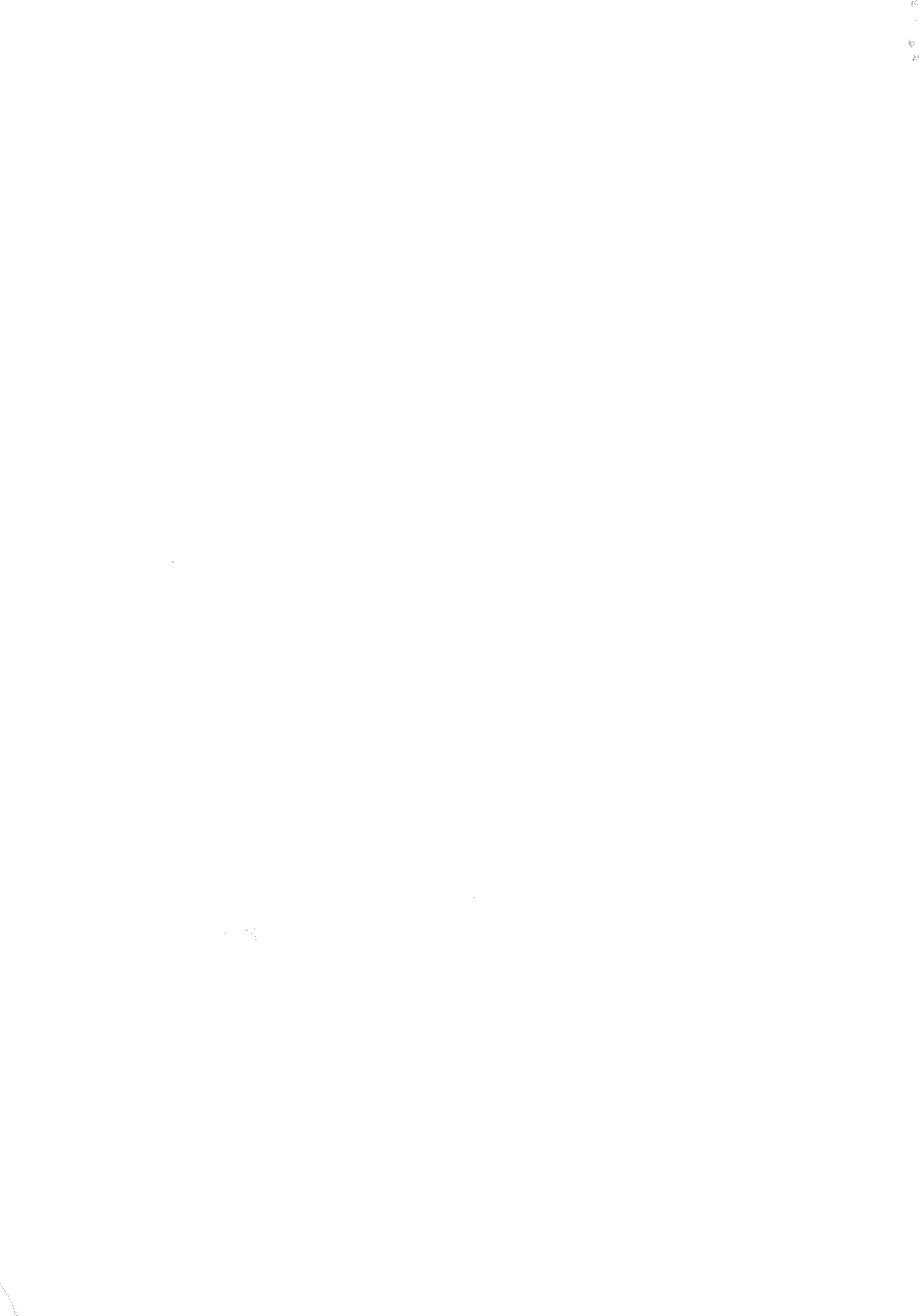 